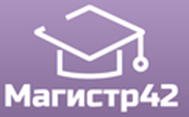 Всероссийский проект конкурсовметодических разработок уроков и внеклассных мероприятийдля педагогов и обучающихся.Всероссийский конкурс «Эрудит» ОСЕНЬ – 2019 Публикуются списки победителей и призеров конкурса.Остальные участники получат сертификаты за участие.Рассылка наградных документов (до 20 декабря 2019 года).Приказ № 57 от 04.12.2019г.№ФИОРЕГИОНЗолотарева Вера ВладимировнаЧелябинская областьРуденко Гузель РашитовнаЧелябинская областьХамидулина Алмазия АсхатовнаЧелябинская областьКропотина Екатерина ЮрьевнаСеребренникова Елена АнатольевнаАлтайский крайКисляков Евгений АлексеевичУгравицкая Елена НиколаевнаАлтайский крайКотикова Ольга АлександровнаАлтайский крайБердюгина Людмила АлександровнаВоробьева Марина АлександровнаАлтайский крайАндреева Александра ВикторовнаПолитыко Светлана НиколаевнаАлтайский крайТерина Оксана ВикторовнаАлтайский крайТерина Владислава ДмитриевичаКарпова Юлия СергеевнаАлтайский крайНикулина Софья АлександровнаЛысенко Ирина НиколаевнаВолгоградская областьЯковлева Дина ВладимировнаГорячева Светлана АлександровнаВолгоградская областьКоробкин СтепанЛысенко Ирина НиколаевнаВолгоградская областьБатаева Юлия АлександровнаЛысенко Ирина НиколаевнаВолгоградская областьЛысак Кристина АлександровнаВолгоградская областьШавеко Наталья ПетровнаВолгоградская областьЕфимова Нина АлександровнаРеспублика ТатарстанАюпова Зульфия ЗагидуллаевнаРеспублика ТатарстанАюпов Айдар МаратовичАюпова Зульфия ЗагидуллаевнаРеспублика ТатарстанСеврикеев АрсенийСеврикеева Любовь АнатольевнаРеспублика ТатарстанСивова Людмила АлексеевнаИвановская областьШицкой Илья СергеевичБондарева Ольга ЛеонидовнаКемеровская областьДемьяненко Владислав ИгоревичЖупиков Андрей ВладимировичОренбургская областьКузнецова Татьяна Сергеевна Свердловская областьКомарова Алеся ИгоревнаСвердловская областьКузовникова Лидия ЮрьевнаСвердловская областьАстафьева Ксения ИгоревнаТеплякова Надежда АлексеевнаМосковская областьДерипаско Алексей АлександровичБелгородская областьГончарова Елена СергеевнаБелгородская областьДавыденко Ольга НиколаевнаИркутская областьЮдина Наталия НиколаевнаИркутская областьЯковлева Анна СергеевнаИркутская областьСеменова Валентина НиколаевнаЧувашская областьИванова Наталия СергеевнаЛенинградская областьРябуха Мария СергеевнаЛенинградская областьКутдусова Наталья АндреевнаПермский крайШарафеев ВадимКовальчук Наталья ВикторовнаПермский крайТиунова КсенияСтарикова Юлия ОлеговнаПермский крайФилиппова ЕлизаветаЩипкова Мария СергеевнаПермский крайХайретдинова Гульшат ХанифовнаРеспублика БашкортостанСаитова Роза ФаварисовнаРеспублика БашкортостанСалихова Мария МихайловнаРеспублика Башкортостан